УКРАЇНАПОЧАЇВСЬКА  МІСЬКА  РАДАВИКОНАВЧИЙ КОМІТЕТР І Ш Е Н Н Явід     листопада 2021 року                                                                        № проєктПро виділення одноразовоїгрошової допомоги  на похованнягр. Ільницькій Л.О.       Розглянувши заяву жительки м. Почаїв, вул. Липова, 42 гр. Ільницької Лідії Олексіївни, яка провела поховання свого сина Ільницького Степана Леонідовича, про виділення їй одноразової грошової допомоги та керуючись Законом України «Про місцеве самоврядування в Україні»,  Положенням про надання одноразової адресної матеріальної допомоги малозабезпеченим верствам населення Почаївської міської територіальної громади, які опинилися в складних життєвих обставинах, затвердженого рішенням виконавчого комітету № 164 від 19 жовтня 2016 року, на виконання Програми «Турбота»,  виконавчий комітет міської ради                                                      В и р і ш и в:Виділити одноразову грошову допомогу гр. Ільницькій Лідії Олексіївні  в  розмірі 2500(дві тисячі п’ятсот)  гривень.Відділу бухгалтерського обліку та звітності міської ради перерахувати  гр. Ільницькій Лідії Олексіївні  одноразову грошову  допомогу.Віктор Лівінюк Галина Бондар .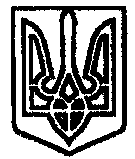 